В целях актуализации схемы водоснабжения и водоотведения города Зеленогорска, в соответствии с Федеральными законами от 06.10.2003 № 131-ФЗ «Об общих принципах организации местного самоуправления в Российской Федерации», от 07.12.2011 № 416-ФЗ «О водоснабжении и водоотведении», постановлением Правительства Российской Федерации от 05.09.2013 № 782 «О схемах водоснабжения и водоотведения», руководствуясь Уставом города,ПОСТАНОВЛЯЮ:Внести в постановление Администрации ЗАТО г. Зеленогорска от 18.04.2014 № 96-п «Об утверждении схемы водоснабжения и водоотведения города Зеленогорска» изменения, изложив актуализированную схему водоснабжения и водоотведения города Зеленогорска в редакции согласно приложению к настоящему постановлению.Отделу городского хозяйства Администрации ЗАТО 
г. Зеленогорска обеспечить размещение актуализированной схемы водоснабжения и водоотведения города Зеленогорска на официальном сайте Администрации ЗАТО 
г. Зеленогорска в информационно-коммуникационной сети «Интернет».Муниципальному казенному учреждению «Центр закупок, предпринимательства и обеспечения деятельности органов местного самоуправления» в течение 15 календарных дней со дня подписания настоящего постановления обеспечить опубликование актуализированной схемы водоснабжения и водоотведения города Зеленогорска в газете «Панорама».Настоящее постановление вступает в силу в день, следующий за днем его опубликования в газете «Панорама». Контроль за выполнением настоящего постановления возложить на первого заместителя Главы ЗАТО г. Зеленогорска по жилищно-коммунальному хозяйству, архитектуре и градостроительству.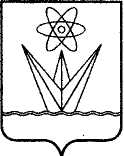 АДМИНИСТРАЦИЯЗАКРЫТОГО АДМИНИСТРАТИВНО – ТЕРРИТОРИАЛЬНОГО ОБРАЗОВАНИЯ  ГОРОДА ЗЕЛЕНОГОРСКА КРАСНОЯРСКОГО КРАЯП О С Т А Н О В Л Е Н И ЕАДМИНИСТРАЦИЯЗАКРЫТОГО АДМИНИСТРАТИВНО – ТЕРРИТОРИАЛЬНОГО ОБРАЗОВАНИЯ  ГОРОДА ЗЕЛЕНОГОРСКА КРАСНОЯРСКОГО КРАЯП О С Т А Н О В Л Е Н И ЕАДМИНИСТРАЦИЯЗАКРЫТОГО АДМИНИСТРАТИВНО – ТЕРРИТОРИАЛЬНОГО ОБРАЗОВАНИЯ  ГОРОДА ЗЕЛЕНОГОРСКА КРАСНОЯРСКОГО КРАЯП О С Т А Н О В Л Е Н И ЕАДМИНИСТРАЦИЯЗАКРЫТОГО АДМИНИСТРАТИВНО – ТЕРРИТОРИАЛЬНОГО ОБРАЗОВАНИЯ  ГОРОДА ЗЕЛЕНОГОРСКА КРАСНОЯРСКОГО КРАЯП О С Т А Н О В Л Е Н И ЕАДМИНИСТРАЦИЯЗАКРЫТОГО АДМИНИСТРАТИВНО – ТЕРРИТОРИАЛЬНОГО ОБРАЗОВАНИЯ  ГОРОДА ЗЕЛЕНОГОРСКА КРАСНОЯРСКОГО КРАЯП О С Т А Н О В Л Е Н И Е31.12.2019г. Зеленогорскг. Зеленогорск№250-пО внесении изменений в постановление Администрации ЗАТО г. Зеленогорска от 18.04.2014 № 96-п «Об утверждении схемы водоснабжения и водоотведения города Зеленогорска»О внесении изменений в постановление Администрации ЗАТО г. Зеленогорска от 18.04.2014 № 96-п «Об утверждении схемы водоснабжения и водоотведения города Зеленогорска»Глава ЗАТО г. Зеленогорска М.В. Сперанский